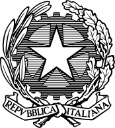 Ministero dell’Istruzione, dell’Università e della RicercaISTITUTO COMPRENSIVO “FRANCESCO PETRARCA”Via Petrarca, 1 - 42020 San Polo D’Enza  (RE) – Tel. 0522-873147 – Fax 0522-241645 
Cod. Mecc. REIC821003 - C. F. 80016350359   Email: reic821003@istruzione.it  
P.E.C.: reic821003@pec.istruzione.it Sito web:https://icsanpolodenza.edu.itS. Polo d’Enza, 10/06/2020                                                                                          Alle famiglie                                                                                         Ai Docenti                                                                              della scuola Secondaria di Canossa “Gregorio VII”OGGETTO: CONSEGNA MATERIALI SCOLASTICI ALLE FAMIGLIE – Secondaria CanossaSi comunica ai genitori in indirizzo che, alla data e ora indicata, potranno recarsi alla scuola secondaria a ritirare i materiali personali dei loro figli. La consegna avverrà in modo veloce, cinque minuti x ogni genitore.Vi chiediamo la consueta collaborazione per rispettare le norme di sicurezza. MISURE DI SICUREZZA DA ADOTTARE da PARTE DI DOCENTI E GENITORIE’ necessario rispettare rigorosamente gli orari indicati e le seguenti misure di sicurezza:Obbligo di mascherinaMantenere distanze di sicurezzaDivieto di creare assembramenti-                                                                                                          La Dirigente Scolastica                                                                                                          ( Prof.ssa Silvia Ovi)                                                                                                        (Firma autografa, sostituita a mezzo stampa                                                                                                                                                                              Ai sensi dell’art.3, comma2,del D.lgs.39/1993)ClasseGiornoora1°A12/06/20208.00 – 9.001°B12/06/20209.00 – 10.002°A12/06/202010.00 – 11.002°B12/06/202011.00 – 12.003°A12/06/202012.00 – 13.003°B12/06/202013.00 – 14.00